Vsakdo ve, da na njivi poleg pšenice raste tudi plevel. Podobno je tudi s človeštvom. Svet je podoben polju, na katerem se nahajajo dobri in slabi. Ta delitev poteka tudi v srcu vsakega človeka. Kajti v njem lahko najdeš oboje: dobro in zlo. Prosimo Gospoda, da bi dobro v našem srcu prišlo do polnega razvoja in da poskuša zlo zatreti v kali.                                          Odgovarja: Franc Kraner, žpk – sodelavec, tel.: 051685734, 02 8720173, e-mail: franc.kraner@rkc.si.                                                                                                                   Naročniki mašnih namenov se strinjajo z objavo v tiskanih oznanilih in oznanilih na spletu ter oglasni deski.	Oznanila ČRNEČE – Sv. Jakob St., Sv. Andrej; Sv. Križ30. teden  2023 Oznanila ČRNEČE – Sv. Jakob St., Sv. Andrej; Sv. Križ30. teden  2023 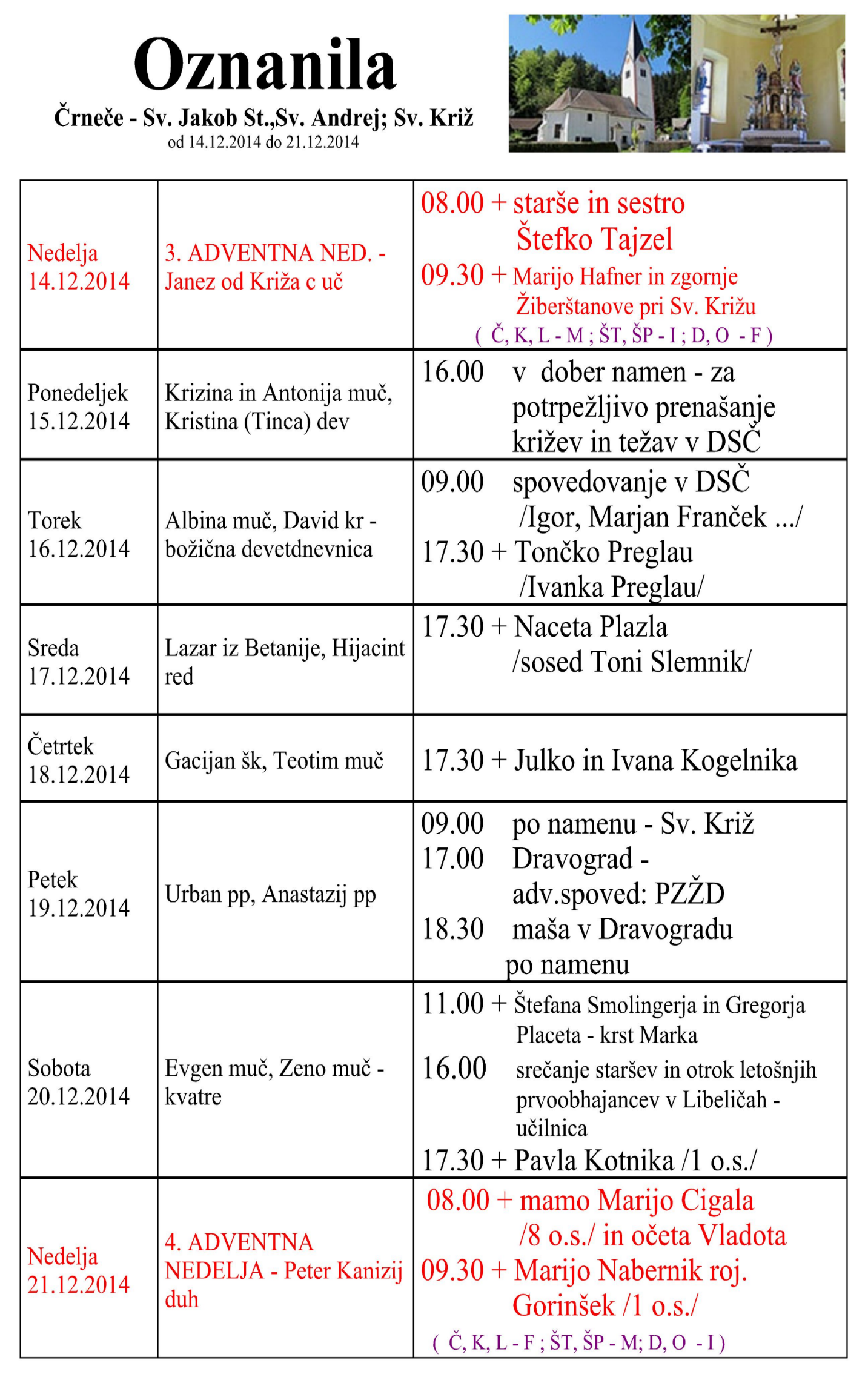   NEDELJA    23. julij   16. nedelja med           letom         Krištofova nedelja     Lepa – Jakobova          nedelja  v Črnečah  08:00 za + Jezernikove starše, Ivana in Marijo Logar                         ter brate: Mihaela, Martina in 2 Ivana                                                                          v   Libeličah                                                  09:30  za + Fridla Goloba /Miha z družino/   v  Črnečah                  Lepa – Jakobova  nedelja  v Črnečah                                                       PONEDELJEK   24. julijKrištof, mučenec Evfrazija, redovnica18:00 za + Tamaro Matos Močnik /Zvezdana s                                             Severino in Tjašo/     v  Črnečah   TOREK   25. julijJakob Starejši,  apostol, farni                 sozavetnik 18:00         po  namenu                                                        v  Črnečah  SREDA   26. julijJoahim in Ana, starši Device Marije  18:00 za + Terezijo Močilnik/ Milka Blaznik/                                v                                                                                  v   Libeličah                          ČETRTEK   27. julijNatalija, mučenka Gorazd, Kliment in drugi učenci Cirila in Metoda               18:00 za + starše: Francko in Maksa ter brata                    Maksija Kotnika in druge sor.     v Črnečah               /                                                                               PETEK     28. julijViktor I. - Zmago pp   09:00 za + Anico Ternek                                   pri Sv. Križu    SOBOTA   29. julij  Marta, Marija in    Lazar   11:00 za + Franca Nabernika /Rozmanovi/           v  Črnečah  NEDELJA    30. julij   17. nedelja med           letom         Peter Krizolog,          škof, cerkv. učitelj  08:00 za + Antona Pušnika in Ano Hribernik  v Črnečah                                                  11:00 za + Jožica Pšeničnik /družini:                    Pečnik in Cehner/                                     v Libeličah                                                           